                                                                   К 80-летию Кировской областиВОПРОСЫ 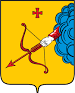 по литературному краеведению для учителей русского языка и литературыУроженец  Нолинского уезда, автор многочисленных песен: «Зачем ты, безумная, губишь», «Потеряла я колечко», «Меж крутых берегов», «Чудный месяц плывет над рекою…» и народной драмы «Ермак»:  __________________ Первый Вятский просветитель, защитник петровских преобразований, писатель, мыслитель, педагог, теоретик литературы, проповедник, друг выдающегося государственного деятеля и писателя Феофана Прокоповича (1681-1736), автор пьес на библейский сюжет об Иосифе: ___________________________________________________________  Первый русский переводчик «Илиады» Гомера и «Золотого осла» Апулея _________________ ____________________________________________________________  Первый вятский сатирик. Первый председатель Вятского губернского бюро большевиков, председатель Вятского губисполкома и чрезвычайного военно-революционного штаба________________________________________________________  Первой частной газетой была  газета «Вятский край». Его руководители – выдающиеся деятели культуры и печати в Вятке:  ___________________________________________________________                                     Борис Андреевич Леонтьев родился в 1898 году в г.Слободском в семье врача. Окончил здесь реальное училище, затем учился в Политехническом институте в Петербурге. В журнале «Литературный современник» в 1938 г. впервые выступил в печати с циклом стихов о  _____________________________________________________________________________       Вятский поэт-баснописец XVIII века,  протоиерей  Преображенского собора в г. Слободском: _________ ______________________________________________________________  Издатель первой вятской рукописной сатирической газеты «Хлыновский наблюдатель»: ____________________________________________________________________________      Русский государственный и общественный деятель, военный писатель и журналист, действительный статский советник, почётный гражданин города Вятки _____________________Дождиночки на листьях, будто слезы,
Лесами окруженные поля…
И зимние, уснувшие березы — 
Все это наша вятская земля.
Не высказать обычными словами
Привязанность к земле наших отцов,
Но спутником незримым всюду с нами
Живущая в сердцах наших любовь… 
               Автор этих строк о Вятской земле: _______________________________ На берегу Вятки, на Набережной Грина,  у Вечного огня   славы воинам-кировчанам, отдавшим жизнь за Родину, есть стихи, высеченные на обелиске. Назовите автора стихов и сами строки.  _____________________________________________________________________________ Отражением эпизода Вятской ссылки в жизни В.Г.Короленко стал рассказ ___________________ Первые стихи этого поэта были опубликованы в газете «Ленинский путь» в 1961 году. Поэт становится членом литературного клуба «Молодость», его стихи публикуются в коллективных сборниках «Молодость», «Вятские зори», «Старт». В 1972 году выходит первая книга его стихов «Ступени». Затем появились сборники: «Грани», «Мера», «И лето и зима», «Прозрение»__________________________________________________________________________         В 1987 году единственный из вятских писателей был удостоен Международной литературной премии им. Януша Корчака. ________________________________   В 2011 году  была учреждена  Патриаршая литературная  премия имени святых равноапостольных  Кирилла и Мефодия в номинации «За значительный вклад в развитие  русской литературы». Кто стал первым лауреатом данной премии? _______________________